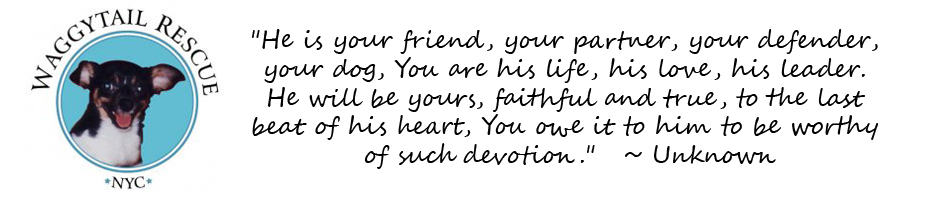 Waggytail RescueAdoption ApplicationPlease return this application to: waggyadopt@gmail.comPlease note – If not fully complete, an application may be rejectedADOPTION FEES:$360 for puppies under 16 months*$260 for dogs 17 months to 9 years*$210 for seniors over 9 years of age ($160 in special situations)**May be higher for pure breed and “tea cup” animals. Special rates may be given to special needs pets.You Must Be 21 Or Older To Submit An Application
If You Are Under 21, Your Parents Must Submit This ApplicationOver age 70, we ask that you have a co-sponsor under the age of 65 years oldPLEASE TELL US WHICH PET YOU ARE INTERESTED IN: ________________________________Please fill in Name of Animal hereWaggytail Adoption ApplicationPage 1ABOUT YOU:
Applicant's Full Name: Co-Applicant's Name (if any):Age of Applicant, and Co-Applicant(s): Address:Apt/Suite:City/State/Zip:Home Phone #:	Cell Phone #: Email Address: Please explain why you chose this particular animal to adopt:Occupation:					Employer:Work Address: Work Telephone Number:Co-Applicant Occupation:			Co-Applicant Employer:Co-Applicant Work Address: Co-Applicant Work Telephone #: Do you work from home?:			Do you attend school?: If you are in school full time, who will be paying vet bills, food, any requirements for the animal: ABOUT YOUR HOUSEHOLD:
Names and ages of all adults in the household: Names and ages of all children in the household: Is anyone in your home allergic to animals?:	  If yes, explain:Is everyone in your household in agreement about adopting a pet?: Who will be responsible for the grooming, housebreaking, and training of this pet?: Do any members of your household fear animals?:		Waggytail Adoption ApplicationPage 2Are you familiar with animal regulations in your area?:
ABOUT YOUR HOME:
Do you own or rent?:			If own, list Management Company Name, Phone & Address:If rent, list Landlord Name, Phone & Address:Are you planning to move in the near future?: Please briefly describe your home: Do you have a yard?:          If yes, is it fenced?:        If it’s fenced, how high is it?: If it’s not fenced, how will your pet relieve/exercise him or herself?: Do you have an outside dog run?: Do you have screens on all your windows?: 
WHY DO YOU WANT TO ADOPT?:
Tell us briefly, in your own words, why do you want to bring a pet into your home?How long have you been looking for a pet?: Do you already have a pet(s) in your home?: If yes, what kind and how old?: How did you hear about Waggytail Rescue?: Is the pet you are applying for going to be a gift?: Where will your new pet be kept during the day and night?: If no one is home where will the pet be kept?: How many hours during a typical day will the pet be left alone?: Will you be getting a dog walker or using daycare?Waggytail Adoption ApplicationPage 3If you should become ill, disabled, or if you should die, who will take care of your pet?: Name: Address:						Phone Number:Are there ANY companion animals currently living in THEIR household: (Breed, Age, Sex, Altered): Should your adopted pet develop special needs over time, will you still keep this pet, get proper veterinary care and follow your vet's guidelines, including whatever treatments/medications/special foods are required?: Will you assume all financial responsibilities for the pet you adopt, including inoculations, regular veterinary care, good quality food, licensing, ID tag, dog bed, leash, collar, etc.?: Are you willing to hire a professional trainer to correct any behavior or issues that arise?PET HISTORY:
Have you had pets in the past?:		How many years did you own your pet?: Have any of your pets ever gotten lost?:		Have any of your pets ever been poisoned?: Has any pet in your care ever been hit by a vehicle?:.Reason for no longer owning the pet(s)?: Have you ever given a pet to a shelter? & If so, Why:Please describe pets you've had in the past, (including breed, and what training they had), and your history with them: Waggytail Adoption ApplicationPage 4PERSONAL REFERENCES:
Please provide names, phone numbers, and relationship of three (3) people not related to you:1.2.3. VETERINARIAN: (If you have not owned a pet and have no vet reference, please let us know which Vet you are considering for your new pet)Vet's name, address, and phone number: I agree that if I am permitted to adopt, I will have the adoptive dog checked by my own veterinarian and will provide medical care, at my own expense, for any conditions previously unknown to Waggytail Rescue, as well as routine yearly exams for as long as I own the dog.I understand and agree that giving false information in response to any of the questions above will disqualify me from adopting a pet from Waggytail Rescue, and will nullify all adoption(s) and/or adoption agreements between the applicant and Waggytail Rescue.Signature:	__________________________________Date:		______________________________________